     XVII Subfossil Cladocera Workshop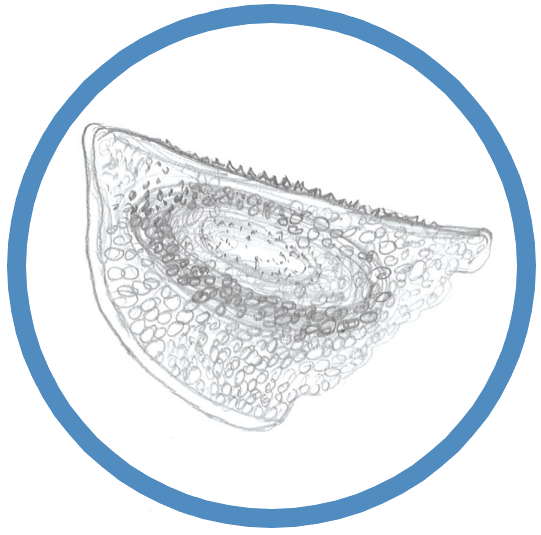      High Tatra Mountains, Slovakia, October 5–7, 2023     Registration formPlease complete this form and send it by e-mail before July 25, 2023 to Zuzana HOŘICKÁ, zuzana.horicka@vuv.cz. A confirmation of your registration will follow by e-mail.ParticipantAccommodation*mostly twin-bedded roomsMealsMeans of transportExcursionContribution(s)An oral presentation and a poster or two posters are allowed.For further information, please contact Zuzana:Zuzana HOŘICKÁ, zuzana.horicka@vuv.cz, +420 606 625 486Name(s)Title(s)SurnameInstitutionAddressCountryTelephoneE-mailGender MaleFemaleFemaleFemaleCROCUS (EUR 55 accommodation + full board / day.person)*number of nights, dates:number of nights, dates:arrival/departure dates:arrival/departure dates:other accommodation on your owndinner on October 4YESNOfull board on October 5-6YESNObreakfast on October 7YESlunch on October 7YESvegetarianYESNOveganYESNOother requirements:other requirements:other requirements:other requirements:other requirements:other requirements:intolerant/allergic to: intolerant/allergic to: intolerant/allergic to: intolerant/allergic to: intolerant/allergic to: intolerant/allergic to: CarYESNOPlane + train to PopradYESNOPlane + bus to PopradYESNODo you want us to ensure you
a bus/train ticket from/to Poprad?YESNOHikingBus / cable car tripPoster presentationOral presentationNo presentationPresentation titleAuthor(s)Presentation titleAuthor(s)